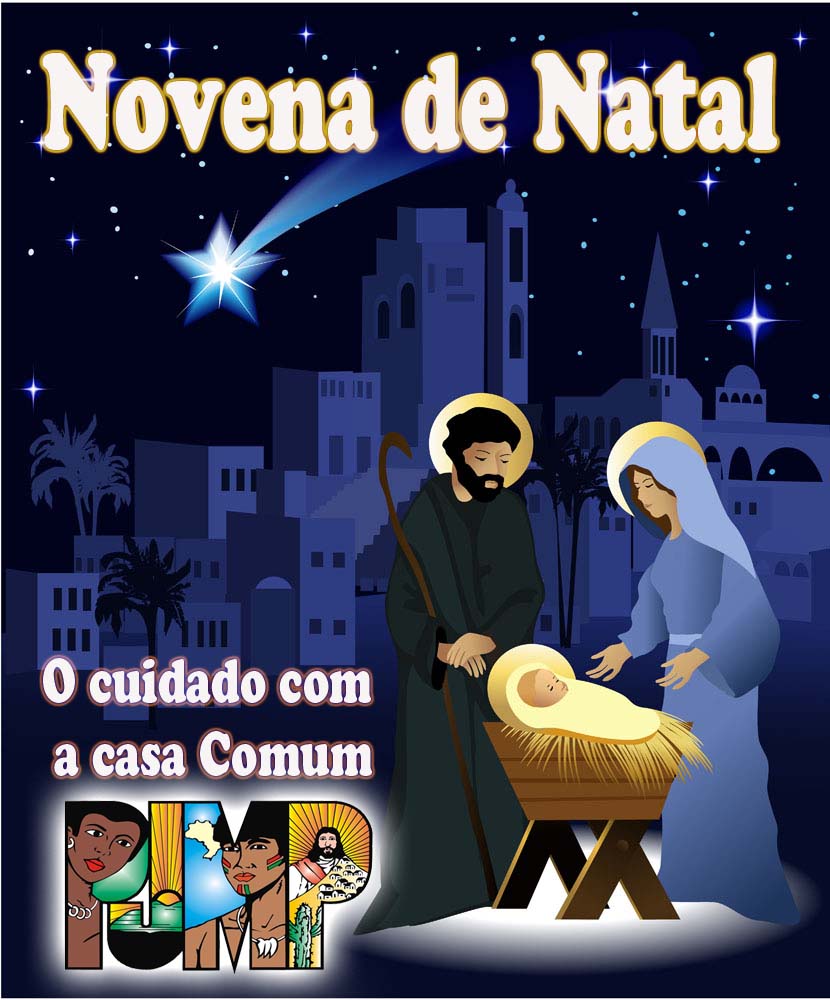 Orientações GeraisÉ importante ir ao encontro de todas as famílias, especialmente famílias que estão afastadas da comunidade ou que estão precisando de uma visita da comunidade.Este é um tempo de evangelização muito importante para as famílias e para a Igreja.Marcar com antecedência a casa das famílias que serão visitadas pelo grupo.Cada dia fazer a apresentação, de forma bem carinhosa, das pessoas que estão participando pela primeira vez.Seguir as Instruções para cada encontro levando sempre em conta a realidade do grupo. A novena é um roteiro que pode e deve ser enriquecido com a criatividade e a realidade da comunidade. Lembrar de preparar: o gesto concreto final e a celebração de encerramento, etc.Começar a pensar desde o início como será a Celebração de Encerramento, de preferência envolvendo os diversos grupos de Novena de Natal.Guilherme Monteiro - CNPJMPNovembro de 2015ApresentaçãoIrmãos e irmãs,Estamos chegando ao final de um ano muito intenso, marcado especialmente por acontecimentos inesquecíveis para todos nós. É com muita alegria que a Comissão Nacional da Pastoral da Juventude do Meio Popular do Brasil (CNPJMP) vem encontrar a sua juventude ousada, que com ternura e resistência continua na luta em 37 anos de vida e profecia. Fomos embalados por mudanças históricas nestes últimos anos e temos muito a celebrar, rezar e lutar. Durante os últimos três anos refletimos como fundamentos do caminho os eixos: Juventude, Igreja e Sociedade. Traçamos um caminho que se iniciou em nossa XV ANPJMP em Goiânia/GO, perpassando por nosso Congresso de 35 anos, que nos fez retornar à nossa casa-mãe Recife/PE. Reafirmamos o compromisso de formação de nossas bases realizando a 2ª Edição da Escola Nacional de Formação José Adelar Nunes em Fortaleza/CE e finalizamos este ciclo de atividades conversando com nossos jovens em nosso Seminário Nacional de Militantes que foi acolhido por duas Dioceses, Juazeiro/BA e Petrolina/PE.Estas atividades além de contribuírem no fortalecimento da continuidade do projeto de Jesus Cristo Libertador, nos ajudaram como subsídios para a realização da XVI Assembleia Nacional da PJMP (ANPJMP) que ocorrerá de 21 a 24 de Janeiro de 2016 em Maceió/AL e tem como Tema: PJMP: Vida e Missão no Meio Popular, Lema: O cuidado com a Casa Comum e Iluminação Bíblica: “Felizes os que têm fome e sede de justiça, porque serão saciados” (Mt. 5, 6).Nossa Novena de Natal chega até vocês carregada de todas essas experiências. Queremos juntos elevar a Deus tudo isso, junto com o nosso agradecimento pelo ano intensamente vivido.Abramos nosso coração para o Rei da Glória que vai chegar. Celebremos essa Novena de Natal e peçamos ao Senhor que Ele nos fortaleça no novo Ano que está por surgir.Um Santo e Feliz Natal a todos e todas. Um Ano de 2016 marcado pelas Bênçãos de Deus cada dia da vida de todos vocês. Bom trabalho a todos e todas, na força do Espírito Santo,Equipe de SubsídiosRio de Janeiro, novembro de 20151º DIATema: E ELE SERÁ CHAMADO: “DEUS, NOSSA JUSTIÇA”! (Jr 23,6b)AMBIENTEPreparar o ambiente colocando em destaque a Bíblia, uma vela e o cartaz com Maria e José (que ficará na casa após o encontro); bandeira da PJMP, escrever em um cartaz as palavras ADVENTO / JUSTIÇA / PAZ.ACOLHIDACriar um ambiente aconchegante e fraterno. Pedir que cada pessoa diga o seu nome e o seu desejo neste tempo de Advento.CANTO: Que bom você chegou!SAUDAÇÃO INICIALVem, Ó Deus da vida, vem nos ajudar! (bis)
Vem, não demores mais, vem nos libertar! (bis)Glória ao Pai e ao Filho e ao Santo Espírito. (bis)
Glória à Trindade Santa, glória ao Deus Bendito! (bis)Aleluia, irmãs, aleluia, irmãos! (bis)
Nosso Senhor vem vindo, a Deus louvação! (bis)Em pé vigilantes, juntos na oração, (bis)
Vamos ao seu encontro, lâmpadas nas mãos! (bis)Animador/a: Irmãos e irmãs, o Senhor vem vindo ao nosso encontro com a sua graça e a sua paz.TODOS: BENDITO SEJA DEUS QUE NOS REUNIU NO AMOR DE CRISTO!INTRODUÇÃOAnimador/a: Irmãs e irmãos, que bom nos encontrarmos aqui, neste tempo de Advento! Esse é um tempo de esperança e de alegria. Deus vem ao nosso encontro!TODOS: Ó vem Senhor, não tardes mais!Leitor/a 1: Celebrar o Advento é afirmar que acreditamos nas promessas de Deus para seu povo. O Deus da Justiça se faz presente em nossa história, caminha conosco e nos anima a perseverar na luta pela vida. TODOS: Somos teu povo, senhor, e estamos nesta estrada!Animador/a: Somos convidados e convidadas a olhar para a realidade que nos cerca e perceber os sinais de esperança. Às vezes, parece que eles nem existem. É aí que entra nossa espiritualidade do advento: Deus vem armar a sua tenda no meio de nós! E ele será chamado: Deus, nossa justiça!CANTO: Lá vem, lá vemTEXTO BÍBLICO: Jr 23,5-8É bom ler mais de uma vez o texto bíblico para que as pessoas possam compreender bem a mensagem.PARTILHA DA PALAVRAAnimador/a: Vamos meditar sobre a Palavra que ouvimos e, em seguida, partilhar o que mais chamou a nossa atenção. Conversar sobre o anúncio que o profeta Jeremias faz.
O que chama a atenção?Como estaria vivendo o povo na época de Jeremias para que esse anúncio fosse necessário?A partir do texto bíblico: Qual é o anúncio que nosso povo está precisando ouvir, hoje?CANTO: Irá chegarPRECES DA COMUNIDADEAnimador/a: Vamos fazer nossos pedidos a Deus, nossa justiça, na certeza de que seremos atendidos. Após cada pedido vamos cantar: TODOS: “VEM, SENHOR, VEM NOS SALVAR, COM TEU POVO, VEM CAMINHAR”. Leitor/a 1: Deus de ternura e bondade, olhai por cada uma das nossas famílias, especialmente aquelas que estão passando por momentos difíceis. Abri o coração de todos os seus membros para o perdão, o diálogo e a partilha, rezemos cantando....Leitor/a 2: Deus de ternura e de bondade, preparai no coração dos vossos filhos e filhas um lar digno e aconchegante para o vosso Filho, que vem ao nosso encontro hoje na pessoa dos irmãos e irmãs. Rezemos cantando... (Motivar preces espontâneas) PAI NOSSO E AVE MARIA (motivar)ORAÇÃO FINALAnimador/a: Ó Deus, amigo da humanidade, pelos profetas anunciaste ao mundo a vinda do teu Filho Jesus Cristo. Ajuda-nos a testemunhar o seu nome e a perceber os sinais de sua vinda em nossa história. Conforme a tua promessa, esperamos ver a plena manifestação daquele que veio e sempre vem para criar em nosso mundo, novo céu e nova terra. Por Cristo, nosso salvador. Amém.AVISOSDeixar os símbolos e cantos natalinos para a Grande Celebração do Natal. Estamos ainda no Tempo do Advento que nos prepara para o Natal.Começar a pensar e preparar um Gesto Concreto a ser realizado ainda no período do Advento ou no Natal.Combinar onde serão as próximas famílias (casas, barracos, apartamentos, etc), avisá-las e também avisar ao grupo.Motivar as pessoas a rezarem pela realização da 16º Assembleia Nacional da PJMP. BÊNÇÃOAnimador/a: O Deus da Justiça, onipotente e misericordioso, nos ilumine com o Advento do seu Filho, cuja vida cremos e cuja volta esperamos e derrame sobre nós as suas bênçãos.TODOS: AMÉM!Animador/a: Durante esta vida Ele nos torne firmes na fé, alegres na esperança e prontos na solidariedade.TODOS: AMÉM!Animador/a: Alegrando-nos agora com a vida do Salvador feito homem sejamos recompensados com a vida eterna quando Ele vier de novo em sua glória.TODOS: AMÉM!Animador/a: Abençoe-nos o Deus de Bondade, Pai, Filho e Espírito Santo.TODOS: AMÉM!Animador/a: Sua alegria e sua Paz permaneçam com todos nós, agora e para sempre. TODOS: AMÉM!Canto: Utopia (quando o dia da paz renascer)2º DIATema: O LOBO VAI MORAR COM O CORDEIRO (Is 11,6)PREPARANDO O AMBIENTEPreparar um lugar de destaque para a Bíblia. E próximo colocar também: uma vela, cartaz da Novena de Natal com José e Maria, bandeira da PJMP e cartaz com a palavra PAZ e outros símbolos do texto que o grupo escolher.TODOS: Oh, luz do Senhor que vem sobre a terra, inunda meu ser, permanece em nós (bis) (Acender a vela enquanto se canta) ACOLHIDAPreparar uma acolhida animada e aconchegante. Destacar todos os participantes que vieram, especialmente às crianças. Valorizar a presença de grávidas e a nova vida que ela traz consigo. Fazer tudo sem pressa e de forma alegre e carinhosa.Canto: SAUDAÇÃO INICIALVem, Ó Deus da vida, vem nos ajudar! (bis)
Vem, não demores mais, vem nos libertar! (bis)Glória ao Pai e ao Filho e ao Santo Espírito. (bis)
Glória à Trindade Santa, glória ao Deus Bendito! (bis)Aleluia, irmãs, aleluia, irmãos! (bis)
Nosso Senhor vem vindo, a Deus louvação! (bis)Em pé vigilantes, juntos na oração, (bis)
Vamos ao seu encontro, lâmpadas nas mãos! (bis)Animador/a: Irmãos e irmãs, o Senhor vem vindo ao nosso encontro com a sua graça e a sua paz.TODOS: BENDITO SEJA DEUS QUE NOS REUNIU NO AMOR DE CRISTO!INTRODUÇÃOAnimador/a: Estamos hoje no segundo dia da Novena de Natal. Este tempo do Advento tem uma atmosfera adequada para respirarmos o ar, a brisa da esperança e fixar nossos olhos em Jesus. Ele foi anunciado pelos profetas e veio para inaugurar um novo tempo na história da humanidade. É um novo tempo alicerçado na justiça, produzindo paz e harmonia entre as pessoas.TODOS: ENVIA TUA PALAVRA, PALAVRA DE SALVAÇÃO.Leitor/a 1: O povo de Israel esperou o cumprimento das promessas de Deus e a Igreja vive delas. A esperança da Igreja é a mesma do povo de Israel, mas já realizada em Cristo. A Igreja vive, na esperança, a sua existência como graça de Cristo para todos os homens. E pelo mistério do Advento, essa mesma Igreja é chamada a tornar-se sinal concreto de libertação integral do homem.TODOS: ENVIA TUA PALAVRA, PALAVRA DE SALVAÇÃO.Leitor/a 2: O Advento é o tempo litúrgico da grande educação à esperança: uma esperança que se torna, pela graça de Deus, forte e paciente; que aceita a hora da provação e da perseguição; enfim, uma esperança confiante.Canto: Envia tua Palavra, Palavra de salvação.TEXTO BÍBLICO: Is 11, 1-10Proclamar o texto bíblico de forma clara e orante para que todas as pessoas possam entender a mensagem. Se necessário, pode ler novamente o texto todo ou parte dele.PARTILHA DA PALAVRAProcurar envolver as crianças nesta partilha.Observar que esse texto do Profeta Isaías é rico em simbologia.Há uma série de imagens e comparações que anunciam um novo tempo e propõe novas relações na sociedade.Conversar sobre as imagens e os símbolos presentes neste texto.Qual é o projeto (ou ideia) de sociedade apresentado no texto de Isaías?De que maneira este texto bíblico pode nos ajudar a melhorar nossas relações hoje em dia? Canto: Da cepa brotou a ramaPRECES DA COMUNIDADEAnimador/a: Acreditamos em um Deus que não aceita a exploração e a escravidão. Ele quer vida digna para todas as pessoas. Por isso pedimos que Ele nos ajude a trabalhar e construir uma nova sociedade para nossos filhos, filhas, netos:TODOS: LIVRAI-NOS, Ó DEUS! Leitor/a 1: De toda violência....Leitor/a 2: De todo nosso egoísmo....Leitor/a 1: De toda fome....Leitor/a 1: De todas as brigas dentro das famílias....(Os participantes podem continuar lembrando outras situações.)CANTO: Irá chegarPAI-NOSSO e AVE MARIA (convidar)ORAÇÃO FINALAnimador/a: Ó Deus de bondade, dai ao vosso povo esperar vigilante a chegada do vosso Filho, para que, instruídos pelo próprio Salvador, corramos ao seu encontro com nossas lâmpadas acesas. Por nosso Senhor Jesus Cristo.......AVISOSBÊNÇÃO FINAL(Enquanto a vela acesa circula, uma pessoa faz a invocação e todos repetem)Leitor/a 1: Senhor nosso Deus, ilumina-nos com a luz da tua palavra. / Que ela nos anime em nossa luta, / inspire ações concretas de partilha e solidariedade / e nos dê força e coragem para construirmos uma sociedade diferente. Amém.BÊNÇÃOAnimador/a: O Deus da Justiça, onipotente e misericordioso, nos ilumine com o Advento do seu Filho, cuja vida cremos e cuja volta esperamos e derrame sobre nós as suas bênçãos.TODOS: AMÉM!Animador/a: Durante esta vida Ele nos torne firmes na fé, alegres na esperança e prontos na solidariedade.TODOS: AMÉM!Animador/a: Alegrando-nos agora com a vida do Salvador feito homem sejamos recompensados com a vida eterna quando Ele vier de novo em sua glória.TODOS: AMÉM!Animador/a: Abençoe-nos o Deus de Bondade, Pai, Filho e Espírito Santo.TODOS: AMÉM!CANTO: Ó vem Senhor não tardes mais3º DIATema: “NÃO TENHA MEDO!” (Lc 1,13)PREPARANDO O AMBIENTEColocar a Bíblia em lugar de destaque, acrescentar vela, e também símbolos, frases, palavras ou sinais que lembram a conversão, vasilha com água.Canto: O Senhor está pra chegarACOLHIDAFeita pelo animador/a ou por uma pessoa da família que está acolhendo o grupo, desejar boas vindas com um abraço bem aconchegante e logo após convidar para que cada um fale o nome e o motivo que o trouxe para celebrar a novena ou uma palavra. Depois num abraço coletivo convidar os membros para cantar.TODOS: É MUITO GOSTOSO ESSE NOSSO ACONCHEGO, ESSE NOSSO CHAMEGO, ESSA NOSSA VONTADE DE SER FELIZ.SAUDAÇÃO INICIALVem, Ó Deus da vida, vem nos ajudar! (bis)
Vem, não demores mais, vem nos libertar! (bis)Glória ao Pai e ao Filho e ao Santo Espírito. (bis)
Glória à Trindade Santa, glória ao Deus Bendito! (bis)Aleluia, irmãs, aleluia, irmãos! (bis)
Nosso Senhor vem vindo, a Deus louvação! (bis)Em pé vigilantes, juntos na oração, (bis)
Vamos ao seu encontro, lâmpadas nas mãos! (bis)Animador/a: Irmãos e irmãs, o Senhor vem vindo ao nosso encontro com a sua graça e a sua paz.TODOS: BENDITO SEJA DEUS QUE NOS REUNIU NO AMOR DE CRISTO!INTRODUÇÃOAnimador/a: É com grande alegria que nos reunimos para celebrarmos o 3º dia da Novena, estamos nos preparando para celebrar o Natal do Senhor.Animador/a: O tempo do Advento é momento de forte mergulho na liturgia e na mística cristã. É tempo de esperança, de estarmos atentos e vigilantes, preparando-nos alegremente para a vinda do Senhor. A Celebração do Advento é um meio precioso para nos ensinar sobre o mistério da salvação.TODOS: VEM SENHOR, VEM NOS SALVAR! COM TEU POVO, VEM CAMINHAR! (BIS)Leitor/a 1: A liturgia do Advento nos impulsiona a reviver alguns dos valores essenciais cristãos, como alegria vigilante, a pobreza, a esperança. Leitor/a 2: O tempo do Advento é esperança, por que Cristo é a nossa esperança. Esperança na renovação de todas as coisas: Mudança de atitudes, libertação das nossas misérias, pecados, fraquezas, esperança que nos fortalece na paciência diante das dificuldades e desafios da vida cotidiana. Tempo propício à conversão.TODOS: VEM SENHOR, VEM NOS SALVAR! COM TEU POVO, VEM CAMINHAR! (BIS)Enquanto se canta a pessoa que vai proclamar a leitura pega a Bíblia e passa de mão em mão, até chegar às suas mãos novamente e então proclamar a leitura.Canto: Que arda como brasa / tua Palavra nos renove / esta chama que a boca proclama!TEXTO BIBLICO: Lc 1, 5-17Ao terminar a leitura cantar: “É como a chuva que lava, é como o fogo que arrasa, tua palavra é assim, não passa por mim sem deixar um sinal (bis)”PARTILHA DA PALAVRA:Animador/a: Em um instante de silêncio meditemos o texto que acabamos de ouvir.O que mais chamou a atenção no texto?Destacar cada um dos personagens e o que fazem.O que esse texto nos mostra nos dias de hoje?Canto: Vem, ó Senhor, com o teu povo PRECES DA COMUNIDADEAnimador/a: O Advento é um convite ao encontro com o Cristo que vem até nós. Muitas pessoas continuam vindo ao nosso encontro hoje e nem sempre as recebemos, pois, sempre dizemos que não temos tempo.Leitor/a 1: Queremos seguir o exemplo de despojamento e simplicidade do Papa Francisco. Confiantes na Misericórdia de Deus que recebemos sempre e comprometidos com uma conversão sincera, apresentemos a Ele nossas preces de perdão.TODOS: PERDOAI-NOS Ó PAI AS NOSSAS OFENSAS, COMO NÓS PERDOAMOS A QUEM NOS OFENDEU.O/a animador/a pode iniciar as preces e motivar às pessoas que desejarem a fazer os seus pedidos também. Uma vasilha com água lembrando a água do nosso batismo esteja colocada próximo. Se alguém quiser pode tocar na água em seguida.PAI NOSSO E AVE MARIAAnimador/a: Como filhos do mesmo Pai, rezemos como irmãos a oração que Cristo nos ensinou Pai nosso que estais ....Animador/a: E agradecidos a Maria, mãe da igreja e nossa, rezemos Ave Maria cheia....ORAÇÃO FINALAnimador/a: Ó Deus da promessa, vem a nós com tua força e ternura materna. Abre os nossos ouvidos ao teu chamado e prepare os nossos corações para a manifestação de tua vinda. Dá-nos a graça de entrarmos com decisão e alegria no Reino que Jesus veio anunciar. Isso te pedimos em nome de Jesus, nosso Senhor.TODOS/as: Amém!AVISOSBÊNÇÃO FINALAnimador/a: O Deus fiel às promessas feitas aos nossos pais e mães, nos mantenha em seu amor, vigilantes para o dia da vinda de Jesus Cristo nosso Salvador. Amém!Animador/a: Abençoe-nos o Deus que é PAI, FILHO E ESPIRITO SANTO.TODOS/AS: AMÉM!Animador/a: O Deus da esperança, do perdão, da alegria e da paz, permaneça com todos nós, agora e para sempre. Amém.Vamos em paz e que o Senhor nos acompanhe... Graças a Deus!CANTO FINAL: MARIA DE NAZARÉ4º DIATema: “ALEGRA-TE CHEIA DE GRAÇA, O SENHOR ESTÁ CONTIGO” (Lc 1, 28b)PREPARANDO O AMBIENTEColocar a Bíblia em destaque. Colocar também figuras de mulheres grávidas, o cartaz de Maria e José, o tema do encontro, um pequeno cartaz: Casa = Igreja doméstica.ACOLHIDAUma pessoa da família ou uma mulher grávida acolhe carinhosamente todas as pessoas que vieram participar, especialmente a quem participa pela primeira vez. Cantar de forma orante o refrão. TODOS: Seja bem-vindo quem chega! Seja bem-vindo quem chega! Trazendo paz, trazendo paz, trazendo a paz do Senhor!SAUDAÇÃO INICIALVem, Ó Deus da vida, vem nos ajudar! (bis)
Vem, não demores mais, vem nos libertar! (bis)Glória ao Pai e ao Filho e ao Santo Espírito. (bis)
Glória à Trindade Santa, glória ao Deus Bendito! (bis)Aleluia, irmãs, aleluia, irmãos! (bis)
Nosso Senhor vem vindo, a Deus louvação! (bis)Em pé vigilantes, juntos na oração, (bis)
Vamos ao seu encontro, lâmpadas nas mãos! (bis)INTRODUÇÃOAnimador/a: Estamos no Advento, tempo de recordar que as promessas de Deus foram cumpridas em Jesus Cristo. Ele nos trouxe a libertação. É tempo especial de celebrar Maria, a Mãe do Salvador, conforme nos diz o Papa Paulo VI, na sua exortação “Marialis Cultus”.Leitor/a 1: Em nossa celebração hoje queremos trazer presente todas as Mulheres como dom de Deus: as mães, as mulheres grávidas, as mães solteiras, as mães “arrimo de família”. Enfim todas as mulheres com seus sonhos, conquistas, projetos pela vida e desafios.CANTO: Quando o Teu Pai revelou o segredo a Maria – ou O ProfetaTEXTO BÍBLICO: Lc 1,26-38Proclamar ou encenar o texto de forma que todos possam compreender bem o que foi lido. Em seguida fazer um tempo de silêncio para a meditação pessoal.PARTILHANDO A PALAVRARetomar o texto bíblico destacando: os detalhes, cada personagem e a ação de cada um/a.Ao dizer “sim” Maria assume as consequências de gerar em seu corpo um filho ainda sem casar: quais as consequências sociais que esse “sim” poderia ter tido na vida dela?Neste tempo do Advento o que essa palavra pode trazer de luz para a nossa vida?Canto: Povo NovoPRECES DA COMUNIDADEAnimador/a: O tempo do Advento é o tempo propício de celebrar Maria a mãe de Jesus e nossa mãe. Recordamos sua gravidez ainda adolescente, o assumir ser mãe solteira, todas as consequências, o seu sim! Façamos as nossas preces, pedindo à Mãe de Deus que interceda por nós.TODOS: MÃE DE DEUS, CLAMAMOS A VÓS. (BIS)Leitor/a 1: Maria mulher ajude a todas as mulheres a firmarem sua identidade de filhas amadas de Deus, intercedei ao vosso Filho por elas, cantemos:TODOS: MÃE DE DEUS, CLAMAMOS A VÓS. (BIS)Leitor/a 2: Maria mãe dos doentes, dos que sofrem depressão dos que não tem mais esperança pela falta de sentido em sua vida, intercedei ao vosso Filho por eles, cantemos:Leitor/a 1: Maria mãe dos presos, dos excluídos, marginalizados e desprezados, intercedei ao vosso Filho por eles, cantemos: Leitor/a 2: Maria mãe dos pequenos e pobres que esperam a libertação, intercedei ao vosso Filho por eles, cantemos:Leitor/a 1: Maria mãe das crianças, dos jovens, dos que não encontram apoio, orientação para sua vida, intercedei ao vosso Filho por eles, cantemos:(Continuar com preces espontâneas)CANTO: Mãe de Deus clamamos por vós.PAI NOSSO e AVE MARIA (motivar)ORAÇÃO FINALAnimador/a: Ó Deus, ao anúncio do Anjo, a Virgem imaculada acolheu o vosso Verbo e, como habitação da divindade foi inundada pela Luz do Espírito Santo. Concedei que, a seu exemplo, abracemos humildemente a vossa vontade. Por Cristo vosso filho e nosso irmão.     Amém!AVISOSBÊNÇÃO FINALAnimador/a: A bênção do Deus de Sara, Abraão e Agar, a bênção do Filho, nascido de Maria, a bênção do Espírito Santo de amor, que cuida com carinho, qual mãe cuida da gente, esteja sobre todos nós.     Amém!Canto: Imaculada, Maria de Deus5º DIATema: “COMO POSSO MERECER QUE A MÃE DO MEU SENHOR VENHA ME VISITAR?” (Lc 1,43)PREPARANDO O AMBIENTE:Colocar a Bíblia em lugar de destaque. Colocar vela, flores, quadro de Maria e José, fotos ou nomes de mulheres grávidas da comunidade, uma planta com broto bem bonito.Refrão meditativo: Oh Luz do Senhor, que vem sobre a terra, inunda meu ser, permanece em nós. (repetir)(Acender a vela e rezar): Bendito seja o Deus de nossos pais, / porque iluminas as nossas vidas / com a luz de Jesus Cristo, / manifestação da justiça divina / a quem esperamos / com todo o carinho. Amém.CANTO: É tempo do meu Advento.ACOLHIDA:Animador/a: Irmãos/ãs, sejam bem-vindos/as ao nosso 5º encontro da Novena de Natal. É mais uma oportunidade para renovarmos os laços de amor com Deus e os irmãos/as. Leitor/a 1: É tempo de esperança profunda. É a feliz espera pelo nascimento de Jesus que nos coloca no caminho de Belém e garante a certeza da presença de Deus junto a seu povo.TODOS: SEJA BENDITO QUEM CHEGA, SEJA BENDITO QUEM CHEGA, TRAZENDO A PAZ, TRAZENDO A PAZ DO SENHOR.SAUDAÇÃO INICIALVem, Ó Deus da vida, vem nos ajudar! (bis)
Vem, não demores mais, vem nos libertar! (bis)Glória ao Pai e ao Filho e ao Santo Espírito. (bis)
Glória à Trindade Santa, glória ao Deus Bendito! (bis)Aleluia, irmãs, aleluia, irmãos! (bis)
Nosso Senhor vem vindo, a Deus louvação! (bis)Em pé vigilantes, juntos na oração, (bis)
Vamos ao seu encontro, lâmpadas nas mãos! (bis)Animador/a: Irmãos e irmãs, o Senhor vem vindo ao nosso encontro com a sua graça e a sua paz.TODOS: BENDITO SEJA DEUS QUE NOS REUNIU NO AMOR DE CRISTO!INTRODUÇÃOAnimador/a: Advento é tempo de voltar-nos para o Deus que nos ama e que está bem perto de nós. É tempo da fé nas coisas novas, no novo céu e nova terra onde habita a justiça e a paz. É tempo de limpeza e arrependimento, de opção por uma vida saudável em que sobra espaço para a solidariedade, a verdade, a paz e a comunhão.TODOS: VEM Ó SENHOR COM O TEU POVO CAMINHAR.Leitor/a 1: É tempo da construção da esperança e da vida comunitária que rompem os nossos limites e entendimento. É tempo de alegria, de festejar o amor de Deus por nós. A melhor maneira de viver o Advento é nos unindo a Maria como mãe, grávida de Jesus, esperando o seu nascimento.TODOS: VEM Ó SENHOR COM O TEU POVO CAMINHAR.Canto: Aleluia, aleluia, aleluia, aleluia.TEXTO BÍBLICO: Lc 1,39-45Se possível à leitura seja feita por uma mulher grávida ou por alguém da família que recebe a novena em sua casa. Este texto também pode ser encenado. PARTILHA DA PALAVRADar um tempo de silêncio para uma meditação pessoal sobre os aspectos que mais chamaram a atenção neste texto bíblico. Em seguida partilhar as descobertas Vamos conversar sobre o texto!Recordar: lugares, personagens, atitudes e também sinais da presença de Deus neste texto bíblico. Destacar o sentido e o papel de Maria na atitude de visitar Isabel. O que ela foi fazer lá?O que este texto bíblico da visitação de Maria a Isabel tem a nos ensinar?Canto: Ladainha dos empobrecidos.PRECES DA COMUNIDADEAnimador/a: Caminhando e visitando como Maria, vamos renovando o nosso coração para celebrar a alegria e a espera do Deus-Menino. O motivo maior da nossa alegria é o cumprimento das promessas de Deus em Jesus de Nazaré. Ele nos mostra o caminho para vivermos o Reino de Deus, em nossa realidade concreta.TODOS: VEM Ó SENHOR COM O TEU POVO CAMINHAR. TEU CORPO E SANGUE VIDA E FORÇA VEM NOS DAR. (cantar)Leitor/a 1: Acompanhai todas as pessoas que, seguindo o exemplo de Maria, assumem a missão de anunciar o Evangelho através da visita aos enfermos, aos sozinhos, aos idosos, cantemos....Leitora/a 2: Fortalecei todas pessoas que passam por dificuldades em suas vidas, mas não perdem a alegria de viver, cantemosLeitor/a 1: Renovai, ó Deus a esperança no coração dos vossos filhos e filhas, especialmente os que estão perdendo a razão para viver, cantemos....Leitor/a 2: Ajudai-nos a combater todo individualismo e egoísmo do mundo moderno construindo um mundo mais humano onde as pessoas possam conversar mais entre si e partilhar suas experiências, cantemos...(Motivar outras preces espontâneas)PAI NOSSO (cantado)AVE MARIAAnimador (a): O anjo do Senhor anunciou a Maria Todos: E ela concebeu do Espírito Santo. Ave Maria...Animador (a): Eis aqui, a serva do Senhor.Todos: Faça-se em mim segundo a vossa vontade. Ave Maria...Animador (a): E o Verbo se fez carne.Todos: E habitou entre nós. Ave Maria...Todos: Pai Santo, pela intercessão Maria, a Mãe Bondosa de vosso Filho, vos pedimos por esta família que nos recebe com carinho e ternura. Abençoai a todos que moram nesta casa, e também aqueles que a visitam. Escutai os nossos pedidos e atendei-nos. Que aqui jamais falte o suficiente para que todos vivam com dignidade e alegria. Sejam fortes nos momentos de dor e sofrimento. Protegei-o de todos os perigos. Amém.ORAÇÃO FINALAnimador: Ó Deus de bondade, olha o teu povo reunido nesta novena de Natal. Dá-nos a graça de acolher com muita alegria nosso Senhor Jesus Cristo que vem e anunciarmos com nossa vida o mistério de sua encarnação em nossa humanidade. Por Cristo nosso Senhor. Amém.AVISOSA nossa Assembleia Nacional se aproxima, veja como os jovens do seu estado estão se preparando para esse momento muito importante para nossa Pastoral.BÊNÇÃO FINALAnimador/a: Que Deus nos abençoe com o Dom de sua justiça, para abrir novos caminhos para proclamar a boa notícia de sua chegada.TODOS: AMÉM!Animador/a: Que Deus nos abençoe com o Dom de sua paz, para nutrir a esperança de um mundo novo cujo nome é “Solidariedade”.TODOS: AMÉM!Animador/a: Que Deus nos abençoe com o Dom de seu amor, para defender a vida que temos e que está por vir, como uma pequena luz na escuridão.TODOS: AMÉM!Animador/a: Abençoe-nos o Deus que é Pai, Filho e Espírito Santo. Amém!Animador (a): Louvado seja nosso Senhor Jesus Cristo.Todos: Para sempre seja louvado.Canto: Imaculada Maria de Deus.6º DIATema: ELE DERRUBA OS PODEROSOS DE SEUS TRONOS E ELEVA OS HUMILDES (Lc 1, 52)PREPARANDO O AMBIENTEColocar a Bíblia em destaque, o cartaz com São José e de Nossa Senhora, uma vela e outros símbolos do Evangelho de hoje.ACOLHIDASeja preparada com antecedência e carinho, acolhendo a cada uma e cada um pelo nome e agradecendo a participação.CANTO:  Senhor, vem salvar teu povoSAUDAÇÃO INICIAL Vem, Ó Deus da vida, vem nos ajudar! (bis)
Vem, não demores mais, vem nos libertar! (bis)Glória ao Pai e ao Filho e ao Santo Espírito. (bis)
Glória à Trindade Santa, glória ao Deus Bendito! (bis)Aleluia, irmãs, aleluia, irmãos! (bis)
Nosso Senhor vem vindo, a Deus louvação! (bis)Em pé vigilantes, juntos na oração, (bis)
Vamos ao seu encontro, lâmpadas nas mãos! (bis)Animador/a: Irmãos e irmãs, o Senhor vem vindo ao nosso encontro com a sua graça e a sua paz.TODOS: BENDITO SEJA DEUS QUE NOS REUNIU NO AMOR DE CRISTO!INTRODUÇÃO Animador/a: Irmãs e irmãos, nesse tempo de Advento somos convocados/as a anunciar com nossa voz e nossa vida que Deus é parceiro dos pobres e oprimidos da história. O nosso testemunho da ação libertadora de Deus se torna profecia num mundo marcado por tantas desigualdades e desilusões. TODOS: VIRÁ O DIA EM QUE TODOS/ AO LEVANTAR A VISTA/ VEREMOS NESTA TERRA/ REINAR A LIBERDADE. Leitor/a 1: Celebrar o Advento é afirmar que os opressores não têm a última palavra na história. É Deus quem age em favor da vida, por meio de pessoas que se comprometem e constroem um mundo novo, de justiça e de paz.TODOS: VIRÁ O DIA EM QUE TODOS/ AO LEVANTAR A VISTA/ VEREMOS NESTA TERRA/ REINAR A LIBERDADE. TEXTO BÍBLICO: Lucas 1,46-56O texto é um canto, portanto, uma poesia. Ler com entonação e ritmo, para que seja compreendido por todas as pessoas. PARTILHANDO A PALAVRA (Deixar um tempo de silêncio para a meditação pessoal e as descobertas)Animador/a: Meditemos juntos sobre as palavras deste canto proclamado por Maria.Repetir uma palavra ou frase do texto que mais chamou a sua atenção. O que Maria proclama como maravilhas de Deus realizadas na vida do povo de sua época?E hoje, que maravilhas Deus tem realizadas em nossa vida e na vida de nossa comunidade?Canto: Maria o magnificat cantouPRECES DA COMUNIDADEAnimador/a: Na alegria e na certeza da libertação, vamos seguir o exemplo de Maria e louvar pelas maravilhas que Deus tem realizado em nossa caminhada. TODOS: MARAVILHAS, SIM, ALELUIA O SENHOR FEZ POR NÓS, ALELUIA. Leitor/a 1: Te damos graças, ó Deus, pela tua presença na vida de tantas mulheres e homens, que se comprometem com a defesa da vida, nas pastorais e nos movimentos populares, em especial a PJMP. TODOS: MARAVILHAS, SIM, ALELUIA O SENHOR FEZ POR NÓS, ALELUIA. Leitor/a 3: Te damos graças, ó Deus, pelo papa Francisco que tem ajudado a igreja a repensar sua missão no mundo. Leitor/a 4: Te damos graças, ó Deus, pelos grupos de Círculos Bíblicos, como Evangelho no Lar. Eles mantem viva a Tua Palavra nas casas, nas famílias, celebrando a Fé e a Vida. Leitor/a 3: Te damos graças, ó Deus, pelo 16º Assembleia Nacional da PJMP.Leitor/a 4: Te damos graças, ó Deus, pela Vocação de diversos jovens que ousam em anunciar a Boa Nova em todos os meios.PAI NOSSO E AVE MARIAAnimador/a: Rezemos com confiança pedindo a força e a graça de nos comprometermos com a vida e com a libertação. ORAÇÃO FINALAnimador: Ó Deus de bondade! Olha o teu povo reunido nesta novena se natal. Dá-nos a graça de acolher, com muita alegria, nosso Salvador Jesus Cristo que vem e anunciar, com nossa vida, o mistério de sua Encarnação em nossa humanidade. Por Cristo, nosso Salvador. Amém!AVISOSVai haver uma Celebração de Encerramento com outros grupos? Onde vai ser? Quem vai preparar? Quem convidar?O Gesto Concreto já está decidido? Está sendo encaminhado?As Celebrações Litúrgicas do Natal já foram preparadas?BÊNÇÃO FINAL Animador/a: O Deus da Justiça, onipotente e misericordioso, nos ilumine com o Advento do seu Filho, cuja vida cremos e cuja volta esperamos e derrame sobre nós as suas bênçãos.TODOS: AMÉM!Animador/a: Durante esta vida Ele nos torne firmes na fé, alegres na esperança e prontos na solidariedade.TODOS: AMÉM!Animador/a: Alegrando-nos agora com a vida do Salvador feito homem sejamos recompensados com a vida eterna quando Ele vier de novo em sua glória.TODOS: AMÉM!Animador/a: Abençoe-nos o Deus de Bondade, Pai, Filho e Espírito Santo.TODOS: AMÉM!Animador/a: Sua alegria e da Paz permaneçam com todos nós, agora e para sempre. TODOS: AMÉM!Canto: Ó vem conosco vem caminhar7º DIATema: O NOME DELE É JOÃO (Lc 1,63)AMBIENTEColocar a Bíblia em destaque e a vela; ao lado, colocar as palavras escritas em tiras de papel: tradição, misericórdia, alegria e comunhão; o cartaz da Novena de Natal.TODOS: Ó LUZ DO SENHOR, QUE VEM SOBRE A TERRA, INUNDA MEU SER PERMANECE EM NÓS!ACOLHIDAA família acolhe os vizinhos e participantes da novena com a alegria de quem recebe a graça divina da visita de uma criança e de uma comunidade que cresce no amor e na solidariedade CANTO: Seja bem-vindo, olêlê, seja bem vindo, olálá!SAUDAÇÃO INICIALVem, Ó Deus da vida, vem nos ajudar! (bis)
Vem, não demores mais, vem nos libertar! (bis)Glória ao Pai e ao Filho e ao Santo Espírito. (bis)
Glória à Trindade Santa, glória ao Deus Bendito! (bis)Aleluia, irmãs, aleluia, irmãos! (bis)
Nosso Senhor vem vindo, a Deus louvação! (bis)Em pé vigilantes, juntos na oração, (bis)
Vamos ao seu encontro, lâmpadas nas mãos! (bis)Animador/a: Irmãos e irmãs, o Senhor vem vindo ao nosso encontro com a sua graça e a sua paz.TODOS: BENDITO SEJA DEUS QUE NOS REUNIU NO AMOR DE CRISTO!INTRODUÇÃOAnimador/a: Irmãs e irmãos, celebramos hoje o sétimo dia de nossa novena, que é um jeito de viver mais intensamente a espera por Jesus que vem. De casa em casa, de conversa em conversa partilhamos nossas vidas e assim nos aproximamos mais do Jesus Menino que se aproxima.TODOS: LÁ VEM, LÁ VEM, / JÁ SE APROXIMA A REDENÇÃO.Leitor/1: Sem dúvida, a melhor forma de manter viva a esperança e atuar em favor daquilo em que acreditamos é estarmos unidos em comunidade, como estamos agora. Sozinhos podemos até chegar primeiro, mas juntos chegaremos mais longe.TODOS: SOMOS GENTE NOVA VIVENDO A UNIÃO, SOMOS POVO SEMENTE DE UMA NOVA NAÇÃO Ê, Ê.... SOMOS GENTE NOVA VIVENDO O AMOR,  SOMOS COMUNIDADE, POVO DO SENHOR, Ê, Ê...Leitor/a 2: Somos convidados, neste tempo do Advento, a perceber a presença de Deus na história, em nossa comunidade, nos acontecimentos comuns do cotidiano de nossas vidas. CANTO: Imaculada Maria de DeusTEXTO BÍBLICO: Lc 1, 57-66O texto pode ser dramatizado por um grupo, mas deve ser lido mais de uma vez para que todos possam compreender bem.PARTILHA DA PALAVRAAnimador/a: Vamos meditar sobre a Palavra que ouvimos e, em seguida, partilhar o que mais chamou a nossa atenção. Destacar o que mais chama a nossa atenção neste texto bíblico: pessoas, palavras, fatos, etc.Que outras mulheres na bíblia tiveram atitudes fortes como a de Isabel? Porquê?De que maneira a presença e o apoio dos vizinhos na casa e na vida de Isabel podem nos ajudar a melhorar nossas relações de vizinhanças?CANTO: Povo novoPRECES DA COMUNIDADEAnimador/a: “Os vizinhos e os parentes ouviram dizer que Deus cumulara Isabel com sua misericórdia e com ela se alegraram.” Vamos também nós, fazer nossos pedidos a Deus. Após cada pedido, vamos cantar: TODOS: Ó VEM, SENHOR, NÃO TARDES MAIS! VEM SACIAR NOSSA SEDE DE PAZ!Leitor 1 - Ó vem, Senhor, com sua misericórdia, atuar em favor daqueles que, confiando na manifestação divina na história humana, se lançam sem medo na luta pela justiça: não sendo mudos, proclamam a sua Palavra ligando-a com a vida. Cantemos:Leitor 2 - Ó vem, Senhor, atuar em nossa história, com sua misericórdia, em favor daquelas pessoas que, respeitam as leis, as normas, a tradição, mas refletem para saber como, quando e por que mudá-las. Cantemos:Leitor 3 – Ó vem, Senhor, atuar em nossa história, com sua misericórdia, em favor daquelas que, ou por opção ou por obrigação, vivem sozinhas, isoladas, sem conhecer a alegria de caminhar na companhia de alguém, de uma comunidade... Cantemos: (Outras preces espontâneas) PAI NOSSO E AVE MARIA (motivar)ORAÇÃO FINALAnimador/a: Ó Deus, sempre presente na história daqueles que em ti confiam, faze-nos cada vez mais convictos de que tua mão está sobre nós, indicando-nos o caminho a seguir. Ajuda-nos a testemunhar o teu nome e a perceber os sinais da tua misericórdia, como fizeram Izabel e Zacarias, sempre fortalecidos pela graça de não estarmos sozinhos nas estradas da vida. Por Cristo, nosso Salvador. Amém.AVISOSO Gesto Concreto pensado no início, está encaminhado; já foi realizado?Vai haver algum tipo de confraternização final?Celebrações do Natal: convidar e motivar todas as pessoas a fecharem bem a Novena de Natal participando das Celebrações do Nascimento do Salvador.Motivar as pessoas a rezarem pela realização da 16º Assembleia Nacional da PJMPBÊNÇÃO FINALAnimador/a: O Deus da Justiça, onipotente e misericordioso, nos ilumine com o Advento do seu Filho, cuja vida cremos e cuja volta esperamos e derrame sobre nós as suas bênçãos.TODOS: AMÉM!Animador/a: Durante esta vida Ele nos torne firmes na fé, alegres na esperança e prontos na solidariedade.    AMÉM!Animador/a: Alegrando-nos agora com a vida do Salvador feito homem sejamos recompensados com a vida eterna quando Ele vier de novo em sua glória.     AMÉM!Animador/a: Abençoe-nos o Deus de Bondade, Pai, Filho e Espírito Santo.    AMÉM!Animador/a: Sua alegria e da Paz permaneçam com todos nós, agora e para sempre.      AMÉM!Canto: Deus nos abençoe8º DIATema: O SOL QUE NASCE DO ALTO VIRÁ NOS VISITAR (Lc 1,78)PREPARANDO O AMBIENTEColocar a Bíblia em destaque. Colocar também vela, frases de louvor e o cartaz da Novena com Maria e José.TODOS: UMA VELA ACENDEMOS NESTE MOMENTO. É MAIS UMA VELA DA COROA DO ADVENTO (bis)ACOLHIDAUma pessoa da casa ou da equipe acolhe carinhosamente todas as pessoas que vieram participar. Apresentar quem está participando pela primeira vez.SAUDAÇÃO INICIAL Vem, Ó Deus da vida, vem nos ajudar! (bis)
Vem, não demores mais, vem nos libertar! (bis)Glória ao Pai e ao Filho e ao Santo Espírito. (bis)
Glória à Trindade Santa, glória ao Deus Bendito! (bis)Aleluia, irmãs, aleluia, irmãos! (bis)
Nosso Senhor vem vindo, a Deus louvação! (bis)Em pé vigilantes, juntos na oração, (bis)
Vamos ao seu encontro, lâmpadas nas mãos! (bis)Animador/a: Irmãos e irmãs, o Senhor vem vindo ao nosso encontro com a sua graça e a sua paz.TODOS: BENDITO SEJA DEUS QUE NOS REUNIU NO AMOR DE CRISTO!INTRODUÇÃOAnimador/a: No Advento, toda a Igreja contempla o Pai que envia seu Filho para salvar os homens por meio da ação (envio) do Espírito Santo. Por isso o Advento de Cristo na Igreja e por meio da Igreja atua-se mediante a missão. Esse Tempo litúrgico é assim, por sua própria natureza, o tempo do aprofundamento do significado autêntico da missão.TODOS: Ó VEM SENHOR NÃO TARDES MAIS. VEM SACIAR NOSSA SEDE DE PAZ!Leitor/a 1: A Igreja não vive para si, mas para o mundo. Cada cristão participa dessa missão de proclamar a vinda do Senhor e de esperá-la com uma alegre expectativa. Isso é essencial na vida cristã. E o mistério do Advento nos insere nessa missão.TODOS: Ó VEM SENHOR NÃO TARDES MAIS. VEM....Leitor/a 2: Enfim, ao contemplarmos e vivermos a espiritualidade do Advento, percebemos duas grandes dimensões: uma voltada para a 2ª vinda de Jesus (escatológica - aprofundada até o dia 16 de dezembro) e a natalina (1ª vinda de Jesus - aprofundada do dia 17 a 24 de dezembro). TODOS: VEM, SENHOR! VEM NOS SALVAR, COM TEU POVO/ VEM CAMINHAR! (BIS)Leitor/a 1: Nesse oitavo dia da novena rezamos em companhia de Zacarias. Ele inspirado pelo Espírito Santo, falou como Deus estava cumprindo as promessas que havia feito a Davi. João Batista, o filho de Zacarias, e, mais tarde, Jesus e seus discípulos pregaram: “O tempo está cumprido, e o Reino de Deus está próximo”. TODOS: VEM, SENHOR! VEM NOS SALVAR, COM TEU POVO/ VEM CAMINHAR! (BIS)Canto: Porque és Senhor, o CaminhoTEXTO BÍBLICO Lc 1,67-79O texto seja proclamado com carinho e zelo, pois é uma mensagem de Deus para o seu povo e o povo precisa compreender bem a Palavra só de ouvir. Em seguida deixar um momento de silêncio.PARTILHANDO A PALAVRAAnimador/a: Vamos agora partilhar aquilo que a Palavra de Deus despertou em nossos corações e nossas mentes.Destacar os principais pontos e motivos de Zacarias para louvar, agradecer, bendizer a Deus. Porquê?Conversar sobre o lugar de João Batista e de Jesus nes-te texto bíblico (nomes ou títulos que eles recebem no Cântico de Zacarias).Neste Advento, rezando o Cântico de Zacarias, quais motivos temos para louvar e bendizer a Deus? PRECES DA COMUNIDADEAnimador/a: Rezemos juntos por toda a Igreja que vive a alegria da espera do nascimento de Jesus, rezemos ao Senhor....TODOS: VINDE, SENHOR JESUS!Leitor/a 2: Ajudai-nos, ó Deus, a celebrar com alegria e a viver bem a festa da fé e da esperança, que é o nascimento de Jesus Cristo, rezemos ao Senhor: Leitor/a 1: Fazei ó Deus, que todos os povos e nações, promovam a busca da paz, da solidariedade e da esperança, rezemos ao Senhor.Leitor/a 2: Tornai ó Deus, os pobres, que também são vossos filhos e filhas, amados e respeitados, e na força da unidade aliviemos suas dores, rezemos ao Senhor.Leitor/a 1: Ajudai-nos, ó Deus, para que nesse Tempo do Perdão, abramos sinceramente nosso coração e aprendamos a receber e dar o perdão, rezemos ao Senhor (Outras preces espontâneas)PAI NOSSO E AVE MARIA (motivar)ORAÇÃO FINALAnimador/a: Ouvi com bondade, ó Deus, as preces do vosso povo, para que, alegrando-nos hoje com a vinda do vosso Filho em nossa carne, alcancemos o prêmio da vida eterna, quando ele vier na sua glória. Por Nosso Senhor Jesus Cristo, vosso Filho, na unidade do Espírito Santo. Amém.AVISOSO Gesto Concreto pensado no início, está encaminhado; já foi realizado?Vai haver algum tipo de confraternização final?Celebrações do Natal: convidar e motivar todas as pessoas a fecharem bem a Novena de Natal participando das Celebrações do Nascimento do Salvador.BÊNÇÃO FINALAnimador/a: Que o Senhor nos abençoe e nos guarde. AMÉM!Que Ele volva para nós o seu olhar e nos dê a sua paz. AMÉM!Que Ele se compadeça de nós e nos abençoe. AMÉM!Abençoe-nos o Deus rico em compaixão e misericórdia, o Pai, o Filho e o Espírito Santo. AMÉM!CANTO FINAL: Quando o dia da paz renascer9º DIATema: A VIRGEM CONCEBERÁ E DARÁ À LUZ UM FILHO – EMANUEL – DEUS ESTÁ CONOSCO (Mt 1,23)PREPARANDO O AMBIENTEColocar a Bíblia em destaque juntamente com o cartaz da Novena. Colocar também objetos que lembrem a figura paterna, uma cocheira (cocho) vazia e outros elementos dos encontros anteriores ou deste tempo do Advento.TODOS: O SENHOR ESTÁ PRA CHEGAR; JÁ SE CUMPRE A PROFECIA... (cantar)ACOLHIDAÉ preciso levar em conta a realidade do encontro de hoje: se é só um grupo ou mais; se tem pessoas novas; se vai haver uma confraternização no final. Em todas as circunstancias que a acolhida seja muito bem feita.Canto: Da cepa brotou a ramaSAUDAÇÃO INICIALVem, Ó Deus da vida, vem nos ajudar! (bis)
Vem, não demores mais, vem nos libertar! (bis)Glória ao Pai e ao Filho e ao Santo Espírito. (bis)
Glória à Trindade Santa, glória ao Deus Bendito! (bis)Aleluia, irmãs, aleluia, irmãos! (bis)
Nosso Senhor vem vindo, a Deus louvação! (bis)Em pé vigilantes, juntos na oração, (bis)
Vamos ao seu encontro, lâmpadas nas mãos! (bis)Animador/a: Irmãos e irmãs, o Senhor vem vindo ao nosso encontro com a sua graça e a sua paz.TODOS: BENDITO SEJA DEUS QUE NOS REUNIU NO AMOR DE CRISTO!INTRODUÇÃOAnimador/a: A Celebração do Natal está próxima. O Salvador está chegando. Ele vem ao nosso encontro para nos libertar e nos salvar.TODOS: VEM SENHOR VEM NOS SALVAR.......TODOS: OH VEM SENHOR NÃO TARDES MAIS, VEM SACIAR NOSSA SEDE DE PAZ!Leitor/a 1: Os presentes estão sendo comprados, as festas estão sendo preparadas, as viagens programadas. Mas e os corações, como estão...... (silêncio). Será que eles estão sendo preparados também? TODOS: ABRE AS PORTAS DEIXE ENTRAR O REI DA GLÓRIA. É O TEMPO E ELE VEM ORIENTAR A NOSSA HISTÓRIA.CANTO: O Senhor está pra chegarTEXTO BÍBLICO Mt 1,18-24Programar com as pessoas para fazer uma dramatização com esse texto bíblico: crianças, adolescentes ou adultos. O importante é ajudar às pessoas entenderem o conteúdo da Palavra de Deus.PARTILHA DA PALAVRAAnimador/a: Vamos meditar agora em silêncio sobre a Palavra de Deus e o que ela tem para nos dizer neste encontro. Em seguida vamos partilhar....Destacar os aspectos importantes neste texto bíblico que mais chamaram à atenção das pessoas. Porquê?Conversar sobre o significado da vida e das atitudes de José.De que maneira os acontecimentos daquele momento ajudam à nossa comunidade, a nós mesmos, agora em nossos dias?CANTO: IsaiasPRECES DA COMUNIDADEAnimador a: A Palavra de Deus nos apresenta José como um homem justo, por isso ele é venerado como um homem temente a Deus. Neste tempo de preparação para o Natal dirijamos a Deus nossas preces pedindo que ele nos ajude a crescer na justiça e no serviço aos irmãos.TODOS: ENVIA TUA PALAVRA, PALAVRA DE SALVAÇÃO. QUE VEM TRAZER ESPERANÇA, AOS POBRES LIBERTAÇÃO.Leitor/a 1: Abençoai, ó Deus, cada uma das nossas famílias e fortalecei aquelas que estão marcadas pelo sofrimento da discórdia, do ódio, da doença e dos vícios, rezemosTODOS: ENVIA TUA PALAVRA, PALAVRA DE SALVAÇÃO... Leitor/a 2: Renovai na vossa justiça todos os cristãos e cristãs para que possamos ser reconhecidos como José pela justiça que praticarmos, rezemos....TODOS: ENVIA TUA PALAVRA, PALAVRA DE SALVAÇÃO... Leitor/a 1: Convertei para vós, ó Deus, os corações marcados pela dureza da autossuficiência, ganancia e do egoísmo, rezemos...TODOS: ENVIA TUA PALAVRA, PALAVRA DE SALVAÇÃO... Leitor/a 2: Despertai os sentimentos de partilha e solidariedade em nossos corações neste tempo em que se aproxima o Natal, mas também durante os outros dias do ano, rezemos..... (motivar outras preces do grupo)Canto: Eu quero ver, eu quero ver acontecer....PAI NOSSO E AVE MARIAAnimador a: Muitos lares brasileiros hoje são dirigidos por mulheres. A ausência dos homens se deve a diversos fatores. Rezemos na intenção de todas as famílias especialmente por aquelas em que essa ausência causa sofrimentos e dor. Pai Nosso.....ORAÇÃO FINALAnimador/a: Ó Deus de bondade, que vedes o vosso povo esperando fervoroso o Natal do Senhor, dai-nos chegar às alegrias da Salvação e celebrá-las sempre com intenso júbilo na sole liturgia. Por Cristo Nosso senhor. Amém!AVISOSCelebrações do Natal: convidar e motivar todas as pessoas a fecharem bem a Novena de Natal participando das Celebrações do Nascimento do Salvador.Motivar as pessoas a rezarem pela realização da 16º Assembleia Nacional da PJMPBÊNÇÃOAnimador/a: O Deus da Justiça, onipotente e misericordioso, nos ilumine com o Advento do seu Filho, cuja vida cremos e cuja volta esperamos e derrame sobre nós as suas bênçãos.TODOS: AMÉM!Animador/a: Durante esta vida Ele nos torne firmes na fé, alegres na esperança e prontos na solidariedade.     AMÉM!Animador/a: Alegrando-nos agora com a vida do Salvador feito homem sejamos recompensados com a vida eterna quando Ele vier de novo em sua glória.     AMÉM!Animador/a: Abençoe-nos o Deus de Bondade, Pai, Filho e Espírito Santo.TODOS: AMÉM!Animador/a: Sua alegria e da Paz permaneçam com todos nós, agora e para sempre.      AMÉM!CANTO: Irá chegar um novo diaCONFRATERNIZAÇÃO ENTRE OS GRUPOSCANTOSOI QUE PRAZER, QUE ALEGRIAOi que prazer, que alegria / O nosso encontro de irmãos!É como um banho perfumado / Gostosa é nossa uniãoSereno da madrugada / Gostosa é nossa uniãoSenhor, tu nos abençoas / Gostosa é nossa uniãoÉ vida que dura sempre / Gostosa é nossa uniãoLÁ VEM, LÁ VEMO sertão seco pela chuva a suspirar, /dos oprimidos geme o peito em oração/Vem, ó Senhor, nos libertar, não tardes mais, / junta esse povo e realiza a promissão.Lá vem, lá vem, /já se aproxima a redençãoA voz do anjo sussurrou nos teus ouvidos:/ “Ave Maria, serás mãe da Salvação”./ Maria-Igreja, vai dizer aos oprimidos/que a terra nova já se encontra em gestação.Das encurvadas as cabeças se levantam, / dos explorados unem-se as cansadas mãos/ E os gemidos vão virando um forte canto/ o pobre unido é sinal de Redenção.IRÁ CHEGARIrá chegar um novo dia, / Um novo céu, uma nova terra, um novo mar. / E nesse dia os oprimidos, / Numa só voz, / A liberdade irão cantar!Na nova terra o negro não vai Ter corrente / E o nosso índio vai ser visto como gente. / Na nova terra o negro, o índio e o mulato, / O branco e todos vão comer no mesmo prato.Na nova terra a mulher terá direitos, / Não sofrerá humilhação ou preconceitos, / O seu trabalho todos vão valorizar, / Nas decisões ela irá participar.UTOPIA (QUANDO O DIA DA PAZ RENASCER)Quando o dia da paz renascer, quando o sol da esperança brilhar, eu vou cantar!  Quando o povo nas ruas sorrir e a roseira de novo florir, eu vou cantar!  Quando as cercas caírem no chão, quando as mesas se encherem de pão, eu vou cantar!  Quando os muros que cercam os jardins, destruídos, então os jasmins vão perfumar!Vai ser tão bonito se ouvir a canção, cantada de novo.  No olhar da gente a certeza de irmãos:  reinado do povo! (bis)Quando as armas da destruição, destruídas em cada nação, eu vou sonhar!  E o decreto que encerra a opressão, assinado, só no coração vai triunfar!  Quando a voz da verdade se ouvir e a mentira não mais existir, será, enfim, tempo novo de eterna justiça, sem mais ódio, sem sangue ou cobiça; vai ser assim!CELEBREMOS COM ALEGRIA O NOSSO ENCONTROCelebremos com alegria nosso encontro. / Jesus Cristo é nosso ponto de união. / É o caminho que nos leva para a vida.  / A verdade que nos traz libertação.Formamos a igreja viva, / Que caminha para o Reino do Senhor. / Vivendo em comunidade, / Nós faremos este mundo ser melhor.Vamos juntos construir fraternidade. / Trabalhando pela paz universal. / Ser semente de uma nova sociedade. /Gente unida para combater o mal.Jesus Cristo realiza a unidade. / E não quer que nós vivamos separados. / Na união teremos força pra vencer. / E ajudar o nosso irmão desamparado.ENVIA TUA PALAVRA, PALAVRA DE SALVAÇÃOEnvia tua Palavra, Palavra de Salvação. Que vem trazer esperança, aos pobres libertação.Tua Palavra de vida é como a chuva que cai,  / Que torna o solo fecundo e faz nascer a semente; /  água viva da fonte, que faz florir o deserto. / É uma luz no horizonte, é novo caminho aberto.Ela nos vem no silêncio, no coração de quem crê, / No coração dos humildes, que vivem por teu poder. / Aos fracos ela dá força, aos pobres sabedoria, /  se tornou nossa carne; nasceu da Virgem Maria.DEUS CHAMA A GENTEDeus chama a gente pra um momento novo/ de caminhar junto com seu povo./ É hora de transformar o que não dá mais/ Sozinho, isolado, ninguém é capaz.Por isso vem, entra na roda/ com a gente também/ Você é muito importante, (bis) vem.Não é possível crer que tudo é fácil / há muita força que produz a morte/ Gerando dor, tristeza e desolação/ É necessário unir o cordão.VEM, Ó SENHOR, COM O TEU POVOVem, ó Senhor, com o teu povo caminhar, / teu Corpo e Sangue, vida e força vem nos dar. (Bis)A Boa-Nova proclamai com alegria: / Deus vem a nós, Ele nos salva e nos recria. / E o deserto vai florir e se alegrar, / da terra seca flores, frutos vão brotar. (2x)Eis nosso Deus, e Ele vem para salvar, / com sua força vamos juntos caminhar / e construir um mundo novo e libertado / do egoísmo, da injustiça e do pecado. (2x)Uma voz clama no deserto com vigor: / “Preparai, hoje, os caminhos do Senhor”. / Tirai do mundo a violência e a ambição, / que não vos deixam ver no outro vosso irmão. (2x)Distribuí os vossos bens com igualdade, / fazei na terra germinar fraternidade. / O Deus da vida marchará com o seu povo, / e homens novos viverão num mundo novo. (2x)LADAINHA DOS EMPOBRECIDOS (AVE CHEIA DE GRAÇA)Ave, cheia de graça, ave, cheia de amor! / Salve, ó Mãe de Jesus, a ti nosso canto e nosso louvor. (2x)Mãe do Redentor, rogai. / Mãe do Salvador, rogai. / Do Libertador, rogai por nós. / Mãe dos oprimidos, rogai. / Mãe dos perseguidos, rogai. / Dos desvalidos, rogai por nós.Mãe do boia-fria, rogai. / Causa da alegria, rogai. / Mãe das mães, Maria, rogai por nós. / Mãe dos humilhados, rogai. / Dos martirizados, rogai. / Marginalizados, rogai por nós.Mãe dos despejados, rogai. / Dos abandonados, rogai. / Dos desempregados, rogai por nós. / Mãe dos pescadores, rogai. / Dos agricultores, rogai. / Santos e doutores, rogai por nós.Mãe do céu clemente, rogai. / Mãe dos doentes, rogai. / Do menor carente, rogai por nós. / Mãe dos operários, rogai. / Dos presidiários, rogai. / Dos sem-salários, rogai por nós.Mãe imaculada, rogai. / Mãe santificada, rogai. / Sempre a Deus doada, rogai por nós. / Mãe dos consagrados, rogai. / Dos vocacionados, rogai. / Para Deus chamados, rogai por nós.MARIA DE NAZARÉMaria de Nazaré, / Maria me cativou; / fez mais forte a minha fé / e por filho me adotou. / Às vezes eu paro e fico a pensar, / e sem perceber me vejo a rezar, / e meu coração se põe a cantar / pra Virgem de Nazaré. / Menina que Deus amou e escolheu / pra Mãe de Jesus, o Filho de Deus, / Maria que o povo inteiro elegeu / Senhora e Mãe do céu.Ave, Maria! (3x) Mãe de Jesus!Maria que eu quero o bem, / Maria do puro amor, / igual a você ninguém, / Mãe pura do meu Senhor. / Em cada mulher que a terra criou / um traço de Deus Maria deixou, / um sonho de mãe Maria plantou / pro mundo encontrar a paz. / Maria que fez o Cristo falar, / Maria que fez Jesus caminhar, / Maria que só viveu pra seu Deus, / Maria do povo meu.OS DEVOTOS DO DIVINOOs devotos do Divino vão abrir sua morada pra a bandeira do Menino ser bem-vinda, ser louvada, ai, ai.Deus vos salve esse devoto pela esmola em vosso nome, dando água a quem tem sede,  dando pão a quem tem fome, ai, ai.A bandeira acredita que a semente seja tanta, que essa mesa seja farta, que esta casa seja santa, ai, ai.Que o perdão seja sagrado, que a fé seja infinita, que o homem seja livre, que a justiça sobreviva, ai, ai.Assim como os três Reis Magos, que seguiram a estrela guia, a bandeira segue em frente, atrás de melhores dias, ai, ai.No estandarte vai escrito que ele voltará de novo e o Rei será bendito, Ele nascerá do povo, ai, ai.MÃE DE DEUS CLAMAMOS POR VÓS.Mãe de Deus, clamamos a vós. (bis)Os coros dos anjos vos louvam. / Maria, clamamos a vós.Saúdam-vos todos os santos. / Maria, clamamos a vós.O mundo dos astros vos louva. / Maria, clamamos a vós.A Santa Igreja vos louva. / Maria, clamamos a vós.Os homens na terra vos louvam. / Maria, clamamos a vós.Mãe de Deus, clamamos a vós. (bis)Vós sois medianeira das graças. / Maria, clamamos a vós.Sois sede da sabedoria. / Maria, clamamos a vós.Sois Mãe da eterna beleza. / Maria, clamamos a vós.Sois Mãe do perpétuo socorro. / Maria, clamamos a vós.Sois Mãe do amor verdadeiro. / Maria, clamamos a vós.Mãe de Deus, clamamos a vós. (bis)Vós sois a alegria dos santos. / Maria, clamamos a vós.Dos mártires sois a Rainha. / Maria, clamamos a vós.Vós sois a Rainha dos justos. / Maria, clamamos a vós.Vós sois o socorro na luta. / Maria, clamamos a vós.De paz sois fiel mensageira. / Maria, clamamos a vós.Mãe de Deus, clamamos a vós. (bis)Sois fonte de toda a virtude. / Maria, clamamos a vós.Sois templo do Espírito Santo. / Maria, clamamos a vós.Sois arca da nova aliança. / Maria, clamamos a vós.Do Reino do céu sois a porta. / Maria, clamamos a vós.Sois glória da Santa Igreja. / Maria, clamamos a vós.Mãe de Deus, clamamos a vós. (bis)Vós sois o refúgio nas dores. / Maria, clamamos a vós.Vós sois o auxílio do povo. / Maria, clamamos a vós.Vós sois dos enfermos saúde. / Maria, clamamos a vós.Consolo dos desamparados. / Maria, clamamos a vós.Na morte sois nossa esperança. / Maria, clamamos a vós.Mãe de Deus, clamamos a vós. (bis)É TEMPO DO MEU ADVENTO É tempo do meu advento, da vinda surpresa no meio de vós/ por isso conclamo profetas que, ao longo da terra, elevem sua voz./ É tempo de um novo Isaías,/ que, atento aos rumos da vida,/ indique um caminho novo e a libertação para todo o meu povo!Isaías, Isaías! / Anuncia o Messias / e consola o povo meu. (2x)Que eleve sua voz contra todos aqueles que levam uma vida maldosa. /Que aja com grande energia, que implante a justiça e aos pobres console. Que anuncie uma nova esperança / e um Deus, que é sempre presença. / que todos os homens contestem e, no meio dos povos, / se torne um profeta.Eu quero que todos os homens caminhem segundo os critérios de Deus/ Eu quero uma tal comunhão que eu possa chamá-los de filhos meus! / Eu quero crianças sorrindo/ sempre ao ver novo mundo surgindo. Eu quero esperança maior para aqueles que lutam por um mundo melhorO SENHOR ESTÁ PRA CHEGAR.O Senhor está pra chegar; já se cumpre a profecia. E o seu Reino então será liberdade e alegria. E as nações, enfim, recebem salvação a cada dia.Das alturas orvalhem os céus e das nuvens que chova a justiça, que a terra se abra ao amor e germine o Deus Salvador.Vem de novo restaurar-nos. De que lado estarás? Indignado contra nós? E a vida não darás? Salvação e alegria, outra vez não nos trarás?Escutemos sua Palavra: é de paz que vai falar. Paz ao povo e aos seus fiéis, a quem dele se achegar. Está perto a salvação e a glória vai voltar.IMACULADA MARIA DE DEUS.Imaculada, Maria de Deus, coração pobre acolhendo Jesus. Imaculada, Maria do povo, Mãe dos aflitos que estão junto à cruz!Um coração que era “sim” para a vida, um coração que era “sim” para o irmão, um coração que era “sim” para Deus: Reino de Deus renovando este chão.Olhos abertos pra sede do povo, passo bem firme que o medo desterra, mãos estendidas que os tronos renegam; Reino de Deus que renova esta terra.Faça-se, ó Pai, vossa plena vontade, que os nossos passos se tornem memória do amor fiel que Maria gerou; Reino de Deus atuando na História.SENHOR, VEM SALVAR TEU POVOSenhor, vem salvar teu povo / das trevas da escravidão. / Só Tu és nossa esperança, / és nossa libertação! Vem, Senhor, / vem nos salvar, / com teu povo / vem caminhar! (bis)Contigo o deserto é fértil, / a terra se abre em flor; / da rocha brota água viva, / da terra nasce esplendor! Tu marchas à nossa frente, / és força, caminho e luz. / Vem logo salvar teu povo, / não tardes, Senhor Jesus!MARIA O MAGNIFICAT CANTOU!Maria o Magnificat cantou/ E com Ela também nós vamos cantar./ Pão e vida é o brado de um Brasil/ que de norte a sul se uniu/ para o Cristo celebrar.Aparecida é a Mãe do pescador/ é a Mãe do Salvador/ é a Mãe de todos nós.Maria o Magnificat cantou/ e com ela também nós vamos cantar:/ Protegendo e defendendo nosso irmão/ que merece peixe e pão/ pra sua fome saciar.Maria o Magnificat cantou/ e com ela também nós vamos cantar,/ nos unindo para a Ceia do Senhor,/ com Jesus, o Salvador/ de mãos dadas com o irmão.Maria o Magnificat cantou/ e com ela também nós vamos cantar./ O amor que se fazendo refeição/ sobre a mesa é vinho e pão,/ é corpo do Senhor.Maria o Magnificat cantou/ e com ela também nós vamos cantar:/ Implorando pelo povo sofredor/ que por falta de amor/ nada tem para comer.Maria o Magnificat cantou/ e com ela também nós vamos cantar./ De mãos dadas mais um ano passaremos/ e jamais esqueceremos/ desta Mãe que nos uniu. SOL DE PRIMAVERA Quando entrar setembro e a boa nova andar nos camposQuero ver brotar o perdão onde a gente plantou juntos outra vezJá sonhamos juntos semeando as canções no ventoQuero ver crescer nossa voz no que falta sonharJá choramos muito, muitos se perderam no caminhoMesmo assim não custa inventar uma nova canção que venha nos trazerSol de primavera abre as janelas do meu peitoA lição sabemos de cor, só nos resta aprender...POVO NOVOQuando o espirito de Deus soprou, o mundo inteiro se iluminou. / A esperança na terra brotou e o povo novo deu-se as mãos e caminhou...Lutar e crer, vencer a dor, louvar ao Criador! / Justiça e Paz hão de reinar e viva o amor!Quando Jesus a terra visitou, a Boa Nova da justiça anunciou: O cego viu, o surdo escutou e os oprimidos das correntes libertou...Nosso poder está na união, o mundo novo vem de Deus e dos irmãos / Vamos lutando contra a divisão e preparando a festa da libertação!Cidade e campo se transformarão, jovens unidos na esperança gritarão. / A força nova é o poder do amor. Nossa fraqueza é força em Deus libertador!Ó VEM, SENHOR, NÃO TARDES MAISÓ vem, Senhor, não tardes mais! / Vem saciar nossa sede de Paz!Ó vem, como chega a brisa do vento, / Trazendo aos pobres justiça e bom tempo! Ó vem, como chega a chuva no chão / Trazendo fartura de vida e de pão!Ó vem, como chega a luz que faltou / Só tua palavra nos salva Senhor!Ó vem, como chega a carta querida / Bendito carteiro do Reino da Vida! Ó vem, como chega o filho esperado / Caminha conosco Jesus Bem amado!Ó vem, como chega o Libertador / Das mãos do inimigo nos salva Senhor. PORQUE É SENHOR O CAMINHOPorque és, Senhor, o Caminho, / que devemos nós seguir.Nós te damos hoje e sempre, toda glória e louvor. (bis)Porque és, Senhor, a Verdade, / que devemos aceitar.Porque és, Senhor, plena Vida, / que devemos nós viver.DA CEPA BROTOU A RAMADa cepa brotou a rama, / Da rama brotou a flor, / Da flor nasceu Maria, / De Maria, o Salvador (bis).O Espírito de Deus/ Sobre ele pousará/ De saber, de entendimento/ Este Espírito será/ De conselho e fortaleza/ De ciência e de temor/  Achará sua alegria/ No temor do seu Senhor.   Não será pela ilusão/ Do olhar, do ouvir falar/  Que ele irá julgar os homens/ Como é praxe acontecer/  Mas os pobres desta terra/ Com justiça julgará/  E dos fracos o direito/ Ele é quem defenderá.A palavra de sua boca/ Ferirá o violento/  E o sopro de seus lábios/ Matará o avarento/  A justiça é o cinto/ Que circunda a sua cintura/  E o manto da lealdade/ É a sua vestidura.   Neste dia, neste dia/ O incrível, verdadeiro/ Coisa que nunca se viu/ Morar lobo com cordeiro/ A comer do mesmo pasto/ Tigre e boi, burro e leão/  Por um menino guiados/ Se confraternizarão.Um menino, uma criança/ Com as feras a brincar/ E nenhum mal nenhum dano/ Mais na terra se fará/ Da ciência do Senhor/ Cheio o mundo estará/ Como o sol inunda a terra/ E as águas enchem o mar.Neste dia, neste dia/ O Senhor estenderá/ Sua mão libertadora/ Pra seu povo resgatar/ Estandarte para os povos/ O Senhor levantará/ A seu povo, a sua Igreja/ Toda a terra acorreráA inveja, a opressão/ Entre irmãos se acabará/ E a comunhão de todos/ O inimigo vencerá/ Poderosa mão de Deus/ Fez no Egito o mar secar/ Para o resto do seu povo/ Um caminho abrirá. EU QUERO VER, EU QUERO VER ACONTECER....Eu quero ver, / Eu quero ver acontecer / Um sonho bom, / Sonho de muitos acontecer.Nascendo na noite escura, /A manhã futura trazendo amor/ No vento da madrugada/ A paz tão sonhada brotando em flor./ Nos braços da estrela-guia / A alegria chegando do amor. Sonho que se sonha só / Pode ser pura ilusão/ Sonho que se sonha junto / É sinal de solução/ Então vamos sonhar companheiros, / Sonhar ligeiro, / sonhar   em mutirão. ANUNCIAÇÃONa bruma leve das paixões que vêm de dentro / Tu vens chegando prá brincar no meu quintal / No teu cavalo peito nu, cabelo ao vento / E o sol quarando nossas roupas no varal...(2x)Tu vens, tu vens / Eu já escuto os teus sinaisA voz do anjo sussurrou no meu ouvido / Eu não duvido já escuto os teus sinais / Que tu virias numa manhã de domingo / Eu te anuncio nos sinos das catedrais...COMO É BONITO O SEU NOME Ó MARIAComo é bonito teu nome, ó Maria / Cantando a vida, quanta alegria / No teu nome o nome de cada mulher / Que na vida busca sempre o que Deus quer!Como é bonito teu rosto, ó Maria / Paz e ternura, luz irradia / Nos teus olhos todo jovem pode ver / A certeza do futuro renascerComo são lindas tuas mãos, ó Maria / Porta-estandarte da estrela guia / Uma mão pra consolar quem está chorando / E a outra encorajar quem está lutando!Como são belos teus pés, ó Maria / Descendo os montes, paz anuncias/ Companheira mais fiel deste meu povo / Nos caminhos do amanhã, do mundo novoComo é bendito teu ventre, ó Maria / Trazendo o fruto da profecia / Quem na vida ao amor se faz fiel / É profeta do Divino EmanuelO QUE ERA NOITE O que era noite tornou-se dia, / O que era treva resplandeceu!O que era morte tornou-se vida / Porque há um Deus que hoje nasceu!Sobre a terra pesa a noite / Sobre os pobres pesa a opressão / Sobre os braços dos pequeninos / Jesus, Deus menino, traz a redenção!Caminheiros vêm de longe, / Uma estrela vem do céu / Confundindo a reis e tiranos / Se cumprem os planos benditos de Deus!QUANDO TEU PAI REVELOU O SEGREDO A MARIA Quando teu Pai revelou o segredo a Maria que, pela força do Espírito, conceberia a ti, Jesus, ela não hesitou logo em responder:  Faça-se em mim, pobre serva, o que a Deus aprouver!  Hoje imitando Maria, que é imagem da Igreja, nossa família outra vez te recebe e deseja, cheia de fé, de esperança e de amor, dizer “sim” a Deus:  Eis aqui os teus servos, Senhor!Que a graça de Deus cresça em nós sem cessar!  / E de ti, nosso Pai, venha o Espírito Santo de amor /  pra gerar e formar Cristo em nós.Por um decreto do Pai ela foi escolhida para gerar-te, o’ Senhor, que és a origem da vida; cheia do Espírito Santo no corpo e no coração foi quem melhor cooperou com a tua missão.  Na comunhão recebemos o Espírito Santo e vem contigo, Jesus, o teu Pai sacrossanto; vamos agora ajudar-te no plano da salvação: Eis aqui os teus servos, Senhor!No coração de Maria, no olhar doce e terno, sempre tiveste na vida um apoio materno.  Desde Belém, Nazaré, só viveu para te servir; quando morrias na cruz tua Mãe estava ali.  Mãe amorosa da Igreja quer ser nosso auxílio, reproduzir no cristão as feições de seu Filho.  Como ela fez em Caná, nos convida a te obedecer: Eis aqui os teus servos, Senhor!MARIA, MÃE DA TERRAMaria, mãe da terra, Maria, mãe do céu. / Maria, mãe dos homens, Maria, mãe de Deus./ Maria, traga o Cristo.  Nós somos filhos seus./ Maria, mãe dos homens, Maria, mãe de Deus.Canta a terra, novo céu vai chegar, / Cantam os homens encontrando seu lugar.Cantam a terra, nuvens, águas a jorrar, / Cantam os homens vida nova, o despertar.Cantam a terra, a semente a germinar, / Cantam os homens vida nova, o despertar.Canta a cidade, liberdade conquistar, / Cantam as gentes, as correntes vão quebrar.A ESCOLHIDAUma entre todas foi a escolhida: foste tú, Maria, serva preferida, / Mãe do meu Senhor, mãe do meu Salvador.Maria, cheia de graça e consolo, / vem caminhar com teu povo, / Nossa mãe sempre será. (bis)Roga pelos pecadores desta terra, / Roga pelo povo que em Deus espera, / Mãe do meu Senhor, mãe do meu Salvador.SE CALAREM A VOZ DOS PROFETAS“Se calarem a voz dos profetas, as pedras falarão. Se fecharem uns poucos caminhos, mil trilhas nascerão...Muito tempo não dura a verdade, / nestas margens estreitas demais, Deus criou o infinito pra vida ser sempre mais! / É Jesus, este pão de igualdade, viemos pra comungar, com a luta sofrida do povo que quer ter voz, ter vez, lugar! / Comungar é tornar-se um perigo, viemos pra incomodar! / Com a fé e a união nossos passos, um dia, vão chegar!O Espírito é vento incessante, que nada há de prender. Ele sopra até no absurdo, que a gente não quer ver...No banquete da festa de uns poucos, só rico se sentou, nosso Deus fica ao lado dos pobres, colhendo o que sobrou...O poder tem raízes na areia, o tempo faz cair. União é a rocha que o povo usou pra construir... Toda luta verá o seu dia nascer da escuridão. Ensaiamos a festa e a alegria, fazendo comunhão.A PALAVRA DE DEUS VAI CHEGANDO, VAIA Palavra de Deus vai chegando, vai, (bis)É Jesus que hoje vem nos falar. (bis)É Palavra de Deus aos pequenos. (bis)É Palavra de libertação. (bis)Como o sol a brilhar no horizonte. (bis)É semente fecunda na terra. (bis)É a experiência do povo. (bis)BIBLIOGRAFIA- Subsídio de estudos – XVI Assembleia Nacional da Pastoral da Juventude do Meio Popular- Novena de Natal – Arquidiocese de Vitória 2013AVALIAÇÃO DA NOVENA DE NATAL 2015Esta avaliação estará disponível no sítio: www.pjmp.orgIdentificação do Grupo:	Paróquia:	Comunidade:	Grupo:	Data:_____/______/______ Responsável pela avaliação:	Contato (e-mail):	Cidade:	Escreva nas linhas da próxima página as respostas para as seguintes perguntas:– Como foi celebrada a Novena de Natal 2015 na Comunidade ou Paróquia? (partilhar a experiência). – Destaque os pontos principais do trabalho que vocês fizeram? (número de jovens e grupos, etc.)– De que maneira o Livro da Novena de Natal 2015 ajudou o grupo a realizar o trabalho que foi feito? – Quais os principais desafios encontrados pelo grupo na realização da Novena de Natal?– Fale sobre o Livro da Novena de Natal 2015 (conteúdo, material, etc).– Quem participou dessa Avaliação?– Vocês têm alguma(s) sugestão(ões)?Pastoral da Juventude do Meio Popular - PJMPSite: www.pjmp.org    |     Email: pjmpcomunica@gmail.com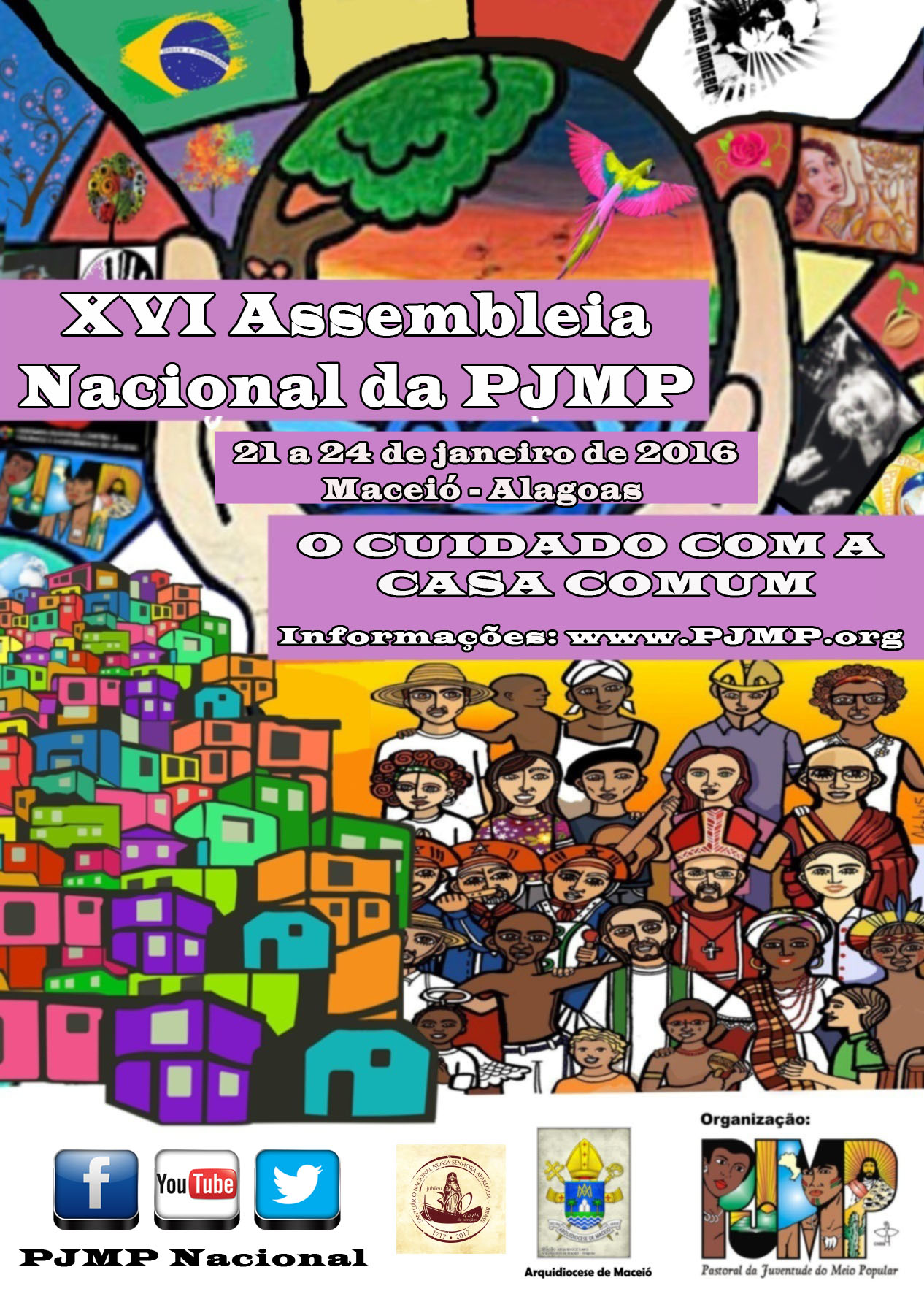 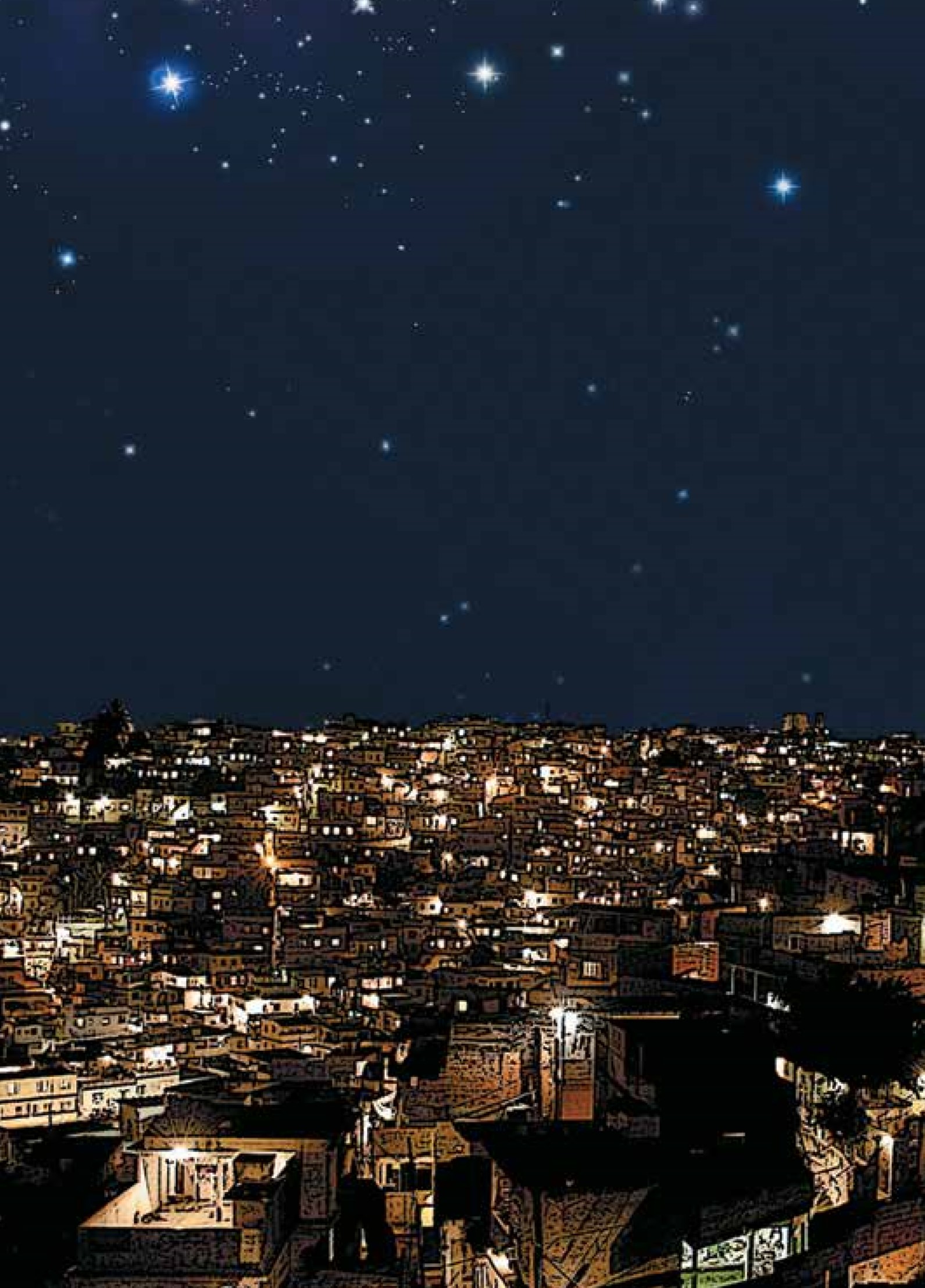 